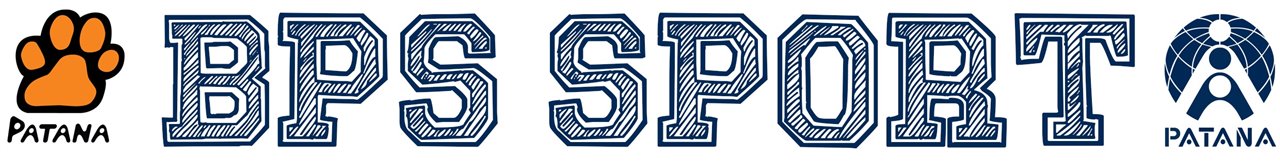 STUDENT COACH – 2020/21Name:____________________________Tutor Group:____________________________Team You Are Interested in Coaching:____________________________Days of the Week You Are Committing to:Monday [  ]Tuesday [  ]Wednesday [  ]Thursday [  ]Friday [  ] Expectations/Guidelines:You will attend all agreed training sessions on time and let the Coach know if you cannot be there for any reason.You will wear your Student Coach T shirt and appropriate shorts/leggings and footwear for your sport (if required).You will conduct yourself in a way that is fitting of a Student Coach and support the Coach enthusiastically with all required tasks.You will plan and lead warm-ups, stretching and drills under the guidance of the Coach upon request. You may also be asked to demonstrate skills.You will not be present during trials to ensure transparency and fairness.You will not be involved in the selection of Team Captains or Sports Awards nominees to ensure transparency and fairness.You will be a role model during training and fixtures, being positive and respectful of coaches, students, supporters and officials.You need to keep the school and the Coach of the team you are volunteering with informed of your transportation requirements, these will NOT be automatically arranged as you are not an official member of the team. Please discuss with your Coach if it is appropriate for you to attend away fixtures and tournaments and arrange your own transport.If discipline issues arise in your team you will refer these to the Coach, do not take matters into your own hands, it is not appropriate for students to discipline other students.You need to bring a water bottle and appropriate sun protection to all training and fixtures to keep yourself healthy.The Coach of the team will only sign off your involvement for CAS or DOE hours IF you have met your objectives, contributed positively AND attended the majority of sessions as agreed.It is not recommended that you work with students your own age, instead we prefer that Student Coaches (who must be 15 or older) work with our Primary, U13 and U15 teams.Please discuss these guidelines and your plans to volunteer with the Team Coach and your Parents and then return this signed form to indicate your commitment for the Season. THANK YOU for being an ACTIVE VOLUNTEER!Signature of Team/Head Coach:____________________________Signature of Parent/Guardian:____________________________Signature of Student Coach:____________________________